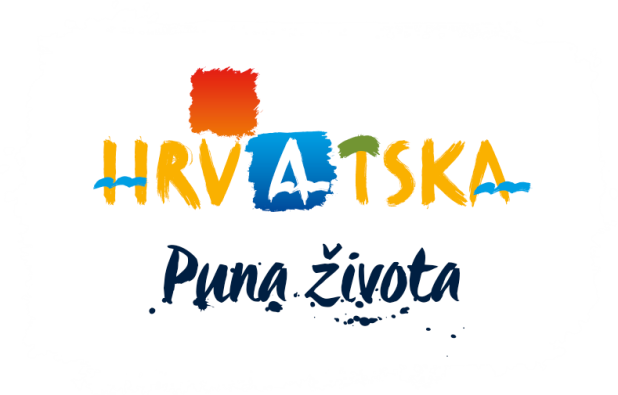 HRVATSKA TURISTIČKA ZAJEDNICAGLAVNI UREDPOZIV ZA DOSTAVU PONUDAPredmet nabave:Organizacija i provođenje edukativnih radionica za javni i privatni turistički sektor na teme: Koordinacija aktivnosti sustava destinacijskih menadžment organizacija DMO i destinacijskih menadžment kompanija DMKRazvoj, marketing i provedba destinacijskih proizvoda posebnih oblika turizma – Kulturni turizamU Zagrebu, 2. svibnja 2018.Organizacijska jedinica ili osoba zadužena za komunikaciju s ponuditeljima:Odjel za koordinaciju i nadzor sustava TZNačin komunikacije i kontakt podaci:e-mail: jure.galic@htz.hr i tel: 01 4699 365Predmet nabave (naziv i kratak opis)Organizacija i provođenje edukativnih radionica za javni i privatni turistički sektor na teme:Koordinacija aktivnosti sustava destinacijskih menadžment organizacija DMO i destinacijskih menadžment kompanija DMK Razvoj, marketing i provedba destinacijskih proizvoda posebnih oblika turizma – Kulturni turizamObvezni sadržaj ponude i potrebne dokumentacije (čl. 16. Pravilnika o nabavi)ispunjeni obrazac ponude koji je prilog ovog Poziva (u izvorniku, potpisano)popis svih sastavnih dijelova i/ili priloga ponudedokazi sposobnostisve ostalo što je zatraženo Pozivom za dostavu ponuda za nadmetanjeprogram edukativnih radionica s opisom sadržajem predavanja i imenima predavačaživotopis svih predavača i moderatora.Ponuditelj treba:ponuditi detaljan i precizan program i sadržaj za svaku radionicu (sva predavanja moraju imati naglasak na usvajanju praktičnih znanja i vještina),razraditi raspored radionica prema datumima,osigurati prostor održavanja radionica i snositi sve troškove (uključujući najam dvorana, potrebnu tehniku i troškove prevođenja), osigurati pravovremenu najavu i promociju edukativnih radionica prema ciljanoj skupini sudionika (javni i privatni turistički sektor),ponuditi stručnjake-predavače za svaku tematsku cjelinu opisanu u točki 14. (za navedene radionice potrebno je osigurati tuzemne i inozemne predavače s relevantnim iskustvom),snositi sve troškove vezane za predavače i moderatora (honorare, naknade, troškove prijevoza, smještaja i prehrane i sve druge direktne i indirektne troškove),voditi evidenciju prisutnosti polaznika na radionici,za svaku radionicu provesti anketu i izraditi izvještaj o zadovoljstvu polaznika na temelju provedene ankete polaznika,pružati savjetodavnu podršku u realizaciji projekta,organizirati i koordinirati sve procese i aktivnosti,u obrascu ponude koji je sastavni dio ovog poziva iskazati varijabilne troškove svih radionica ovisno o kapacitetu dvorane u kojoj se radionice održavaju.Podaci o dokazima sposobnosti (čl. 12. Pravilnika o nabavi)dokaz o pravnom statusu ponuditelja (preslika izvoda iz trgovačkog, obrtnog ili drugog odgovarajućeg registra)potvrda nadležne Porezne uprave o nepostojanju duga prema državi (u izvorniku ili ovjerenoj preslici, ne starija od 30 dana od dana podnošenja prijave)potvrda kojom se dokazuje da je ponuditelj registriran za obavljanje djelatnosti obrazovanja koja je predmet nabave.Oblik, način i mjesto dostave ponude (čl. 17. Pravilnika o nabavi)Ponude je potrebno dostaviti na adresu: Hrvatska turistička zajednica, Iblerov trg 10/IV, 10000 Zagreb – za natječaj za organizaciju i provođenje edukativnih radionica za javni i privatni turistički sektor ne teme „Koordinacija aktivnosti sustava destinacijskih menadžment organizacija DMO i destinacijskih menadžment kompanija DMK“ i „Razvoj, marketing i provedba destinacijskih proizvoda posebnih oblika turizma – Kulturni turizam“Rok dostave ponude s pripadajućom dokumentacijom (čl. 21. Pravilnika o nabavi)9. svibnja 2018. do 12:00 sati.Jezik ponude i priložene dokumentacije (čl. 18. Pravilnika o nabavi)Hrvatski jezik. Iznimno, životopisi predavača mogu se dostaviti na engleskom jeziku.Rok valjanosti ponude30 dana.Vrijeme, način i mjesto otvaranja ponuda (čl. 29. Pravilnika o nabavi)Nejavno.Kriteriji za ocjenu ponudaNa temelju najniže cijene sukladno obrascu ponude koji je sastavni dio ovog poziva HTZ će odlučiti o ponuditeljima (jedan ili više ponuditelja) koje će se u postupku izravnog pregovaranja pozvati da dostave konačnu ponudu.Naručitelj zadržava bezuvjetno pravo da u postupku izravnog pregovaranja promijeni opseg usluge te da ne prihvati dio ponude ili da sa pojedinim ponuditeljem pregovara samo o jednom dijelu ponude odnosno usluge.Način obavještavanja o rezultatima pozivaE-mailom.Rok, način i uvjet plaćanjaPlaćanje će se izvršiti po održavanju radionica iz svake tematske cjeline te po ispostavi računa ponuditelja u zakonskom roku. Rokovi isporuke roba/usluga, odnosno završetka radova i/ili duljina trajanja ugovoraUgovor se sklapa do izvršenja ugovornih obaveza, a najdulje do 31.03.2019. Mjesto isporuke robe, pružanja usluga ili izvođenja radovaZa radionice na temu „Koordinacija aktivnosti sustava destinacijskih menadžment organizacija DMO i destinacijskih menadžment kompanija DMK“:  Na području 10 turističkih klastera Hrvatske što podrazumijeva Grad Zagreb za područje grada Zagreba, klaster Središnja Hrvatska za područje Bjelovarsko-bilogorske, Koprivničko-križevačke, Krapinsko-zagorske, Međimurske, Sisačko-moslavačke, Varaždinske i Zagrebačke županije, klaster Slavonija za područje Brodsko-posavske, Osječko-baranjske, Vukovarsko-srijemske, Požeško-slavonske i Virovitičko-podravske županije, klaster Istra za područje Istarske županije, klaster Kvarner za područje Primorsko-goranske županije, klaster Lika-Karlovac za područje Karlovačke i Ličko-senjske županije, klaster Dalmacija-Zadar za područje Zadarske županije, klaster Dalmacija-Šibenik za područje Šibensko-kninske županije, klaster Split za područje Splitsko-dalmatinske županije i klaster Dubrovnik za područje Dubrovačko-neretvanske županije.Za radionice na temu: „Razvoj, marketing i provedba destinacijskih proizvoda posebnih oblika turizma – Kulturni turizam“: Zagreb i SplitTehničke specifikacije (opis) predmeta nabave „Koordinacija aktivnosti sustava destinacijskih menadžment organizacija DMO i destinacijskih menadžment kompanija DMK“ :Program radionica: identifikacija stanja i glavnih izazova u komercijalizaciji složenih turističkih proizvoda za tržište posebnih interesa, stanja i glavnih izazova u suradnji i komunikaciji sustava turističkih zajednica s postojećim DMK i/ili potencijalnim DMK i dugoročnih obrazovnih potreba i odabira prioriteta u nastavku edukativnih aktivnosti u okviru razvoja DMK kao i analiza do sada provedenih aktivnosti u okviru projekta DMK. Vrijeme održavanja radionica: pred i post turistička sezona 2018./2019. najdulje do 31.03.2019.Mjesto održavanja radionica: na području svih 10 turističkih klastera Hrvatske u prostorima koji zadovoljavaju zahtjeve održavanja radionica.Trajanje radionica: jednodnevne radionice od dva bloka po 90 minuta.„Razvoj, marketing i provedba destinacijskih proizvoda posebnih oblika turizma – Kulturni turizam“Program radionica: prezentacija i približavanje efikasne metodologije razvoja kulturnog turizma uz prezentaciju primjera dobre i uspješne prakse u zemlji i inozemstvu u smislu dostupnosti i valoriziranja kulturne baštine kao potencijala turističkog razvoja.  Vrijeme održavanja radionica: pred i post turistička sezona 2018./2019. najdulje do 31.03.2019.Mjesto održavanja radionica: Zagreb i Split u prostorima koji zadovoljavaju zahtjeve održavanja radionica.Trajanje radionica: jednodnevne radionice od dva bloka po 90 minuta. Napomena: HTZ nije dužan odabrati ponudu te je ovlašten u bilo kojoj fazi postupka odustati od daljeg provođenja nadmetanja ili prihvata bilo koje ponude, sve do trenutka sklapanja ugovora s odabranim ponuditeljem, bez prava bilo kojeg ponuditelja na naknadu bilo kakve štete koja mu zbog tog razloga nastane ili može nastati.Ponuditelji čija ponuda nije odabrana, odnosno koji nisu pozvani u drugu fazu postupka, nemaju pravo žalbe niti pravo na naknadu bilo kojih troškova vezanih uz ovaj postupak.
OBRAZAC PONUDE*troškovi trebaju uključivati sve troškove sukladno specifikaciji iz točke 14. ovog PozivaNAPOMENA: uz ovaj obrazac Ponuditelj je dužan dostaviti i:dokaz o pravnom statusu ponuditelja (preslika izvoda iz trgovačkog, obrtnog ili drugog odgovarajućeg registra)potvrda nadležne Porezne uprave o nepostojanju duga prema državi (u izvorniku ili ovjerenoj preslici, ne starija od 30 dana od dana podnošenja prijave)program edukativnih radionica sa sadržajem predavanja i imenima predavačaživotopis svih predavača i moderatoraDatum i mjesto:                                                                                      Potpis i pečat ponuditelja:NAZIV PONUDITELJAADRESA PONUDITELJAOIB PONUDITELJAE-MAIL PONUDITELJAROK VALJANOSTI PONUDETROŠAK bez PDV-aTROŠAK S PDV-omTROŠAK ODRŽAVANJA 30 RADIONICA U 10 KLASTERA NA TEMU  „Koordinacija aktivnosti sustava destinacijskih menadžment organizacija DMO i destinacijskih menadžment kompanija DMK“  s najmom dvorane kapaciteta do 50  sudionika radioniceTROŠAK ODRŽAVANJA 4 RADIONICE U ZAGREBU I SPLITU NA TEMU „Razvoj, marketing i provedba destinacijskih proizvoda posebnih oblika turizma – Kulturni turizam“ s najmom dvorane kapaciteta do 50 sudionika radioniceUKUPAN TROŠAK ODRŽAVANJA SVIH RADIONICA TROŠAK bez PDV-aTROŠAK S PDV-omTROŠAK ODRŽAVANJA 30 RADIONICA U 10 KLASTERA NA TEMU  „Koordinacija aktivnosti sustava destinacijskih menadžment organizacija DMO i destinacijskih menadžment kompanija DMK“  s najmom dvorane kapaciteta preko 50 sudionika radioniceTROŠAK ODRŽAVANJA 4 RADIONICE U ZAGREBU I SPLITU NA TEMU „Razvoj, marketing i provedba destinacijskih proizvoda posebnih oblika turizma – Kulturni turizam“ s najmom dvorane kapaciteta preko 50 sudionika radioniceUKUPAN TROŠAK ODRŽAVANJA SVIH RADIONICA 